Таблица 1Вывод к Таблице 1: Относительное изменение внеоборотных активов в 2017 году по сравнению с 2016 составило 0,71%, что в абсолютном выражении составляет -646332 тыс. рублей. Относительное изменение оборотных активов в 2017 году по сравнению с 2016 году составило 1%, что в абсолютном выражении составляет -1695 тыс. рублей. Относительная величина активов(имущества) в 2017 году по сравнению с 2016 году составила 0,75%, что в абсолютном выражении составляет -648027 тыс. рублей.   Таблица 2 Таблица 3Вывод к Таблице 3: Относительное изменение процентов к получению в 2017 году по сравнению с 2016 уменьшилось на 22,56%, что составило -82049 тыс. руб. Проценты к уплате уменьшились на 31,85%, что составило -118440 тыс.руб.  Прибыль до налогооблажения уменьшилась на 24,83%, что в абсолютном выражении составило -5010тыс. руб. Чистая прибыль уменьшилась так же на 24,83%, что составило -5010 тыс. руб.Таблица 4Вывод к Таблице 4: В 2016 и 2017  коэффициент оборачиваемости активов равен 0., Отсюда следует, что длительность оборачиваемости активов также равна 0. В 2017 году снизилась средняя стоимость активов на 673 580.Таблица 5Вывод к Таблице 5: По сравнению с 2016 годом в 2017 году наблюдается уменьшение рентабельности активов на 0,000177% по причине уменьшения чистой прибыли, рентабельность собственного капитала на 0,124978% из-за сокращения чистой прибыли. Рентабельность продаж не изменилась.4Бухгалтерский баланс на 31 декабря 2017 г.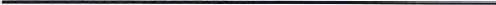 Форма по ОКУД дата (число, месяц, год)Общество с ограниченной ответственностью ”Ипотечный агент по окпоОрганизация Возрождение 4”Идентификационный номер налогоплательщика	ИННПредоставление прочих финансовых услуг, кроме услуг поВид экономической	страхованию и пенсионному обеспечению, не включенных в	по оквэд деятельности	другие группировкиОрганизационно-правовая форма форма собственностиСобственностьОбщество с ограниченной иностранного по ОКОПФ ОКФС ответственностью / юридического лицаЕдиница измерения: в тыс. рублей	по ОКЕИМестонахождение (адрес)119435, Москва г, Большой Саввинский переулок, дом № 10, строение 2А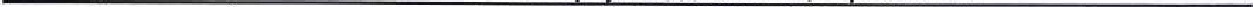 Форма 0710001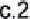 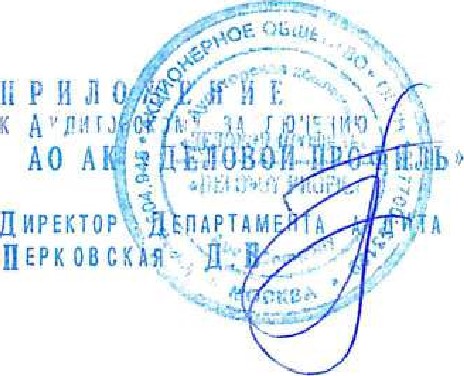 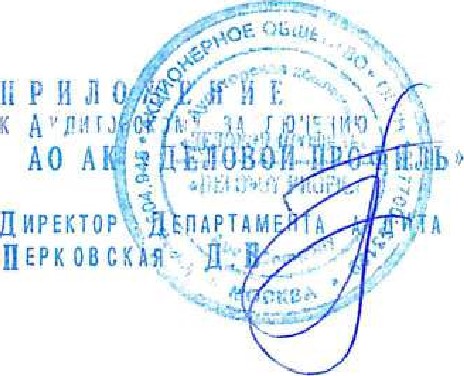 Уполномоченны й представитель000 тксУправление“ управляющей организации000 ••пв 4“ п доверенностиб.!н отпов Аркадий	18.08.2017г.	алентинович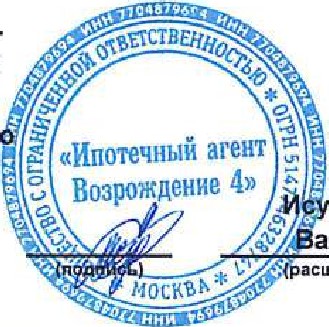 (расшифровка подписи)22 февраля 2018г.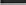 Отчет о финансовых результатахза январь - декабрь 2017 гФорма по ОКУДДата (Число, месяц, год)Общество с ограниченной ответственностью “Ипотечный агент по окпоОрганизация Возрождение 4”Идентификационный номер налогоплательщика	ИННПредоставление прочих финансовых услуг, кроме услуг поВид экономической страхованию и пенсионному обеспечению, не включенных в	ло оквэд деятельности	другие группировкиОрганизационно-правовая форма 1 форма собственностиСобственностьОбщество с ограниченной	иностранного юридического	по ОКОПФ ОКФСответственностьюЕдиница измерения: в тыс. рублей	по ОКЕИФо ма 0710002 с.2Уполномоченныйпредставитель 000 откс-Управление“ управляющей организации 004“ по доверенности 6' от 18.08.2017г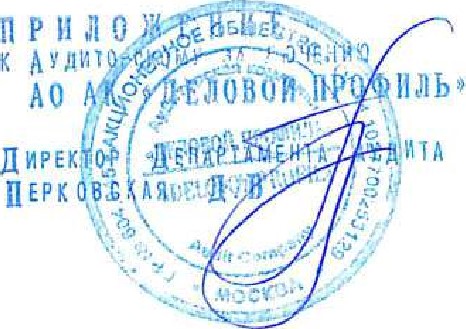 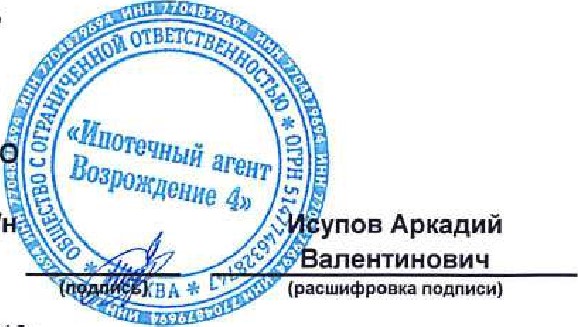 активов балансаАбсолютная величина, тыс.р.Удельный вес во всех активах, %Абсолютная величина, тыс.р.Удельный вес во всех активах, %Абсолютная величина, тыс.р.Удельный вес во всех активах, %Абсолютное, тыс.р.Абсолютное, тыс.р.Относительное, %Относительное, %Структурное, %Структурное, %Абсолютная величина, тыс.р.Удельный вес во всех активах, %Абсолютная величина, тыс.р.Удельный вес во всех активах, %Абсолютная величина, тыс.р.Удельный вес во всех активах, %3-15-33/15/34-26-4А1234567891011121.Внеоборотные активы, всего282353185,54221008384,95156375180,05-613448-6463320,780,71-0,59-4,911.1Нематериальные активы0,000,000,00000,000,000,000,001.2Основные средства0,000,000,00000,000,000,000,001.3Долгосрочные финансовые вложения2 823 53185,542 210 08384,951 563 75180,05-613448-6463320,780,71-0,59-4,911.4 Отложенные налоговые активы0,000,000,00000,000,000,000,001.n Прочие0,000,000,00000,000,000,000,002.Оборотные активы, всего47718214,4639149715,0538980219,95-85685-16950,821,000,594,912.1Запасы0,000,000,00000,000,000,000,002.2Дебиторская задолженность1 4610,043 5280,1417 6160,902067140882,414,990,090,772.3Краткосрочные финансовые вложения198 1666,00187 8477,22179 5839,19-10319-82640,950,961,221,972.4Денежные средства и денежные эквиваленты277 5558,41200 1227,69192 6039,86-77433-75190,720,96-0,722,172.5Прочие оборотные активы0,000,000,00000,000,000,000,003.Всего величина активов (имущества)3300713100,002601580100,001953553100,00-699133-6480270,790,750,000,00пассива балансаАбсолютная величина, тыс.р.Удельный вес во всех активах, %Абсолютная величина, тыс.р.Удельный вес во всех активах, %Абсолютная величина, тыс.р.Удельный вес во всех активах, %Абсолютное, тыс.р.Абсолютное, тыс.р.Относительное, %Относительное, %Структурное, %Структурное, %Абсолютная величина, тыс.р.Удельный вес во всех активах, %Абсолютная величина, тыс.р.Удельный вес во всех активах, %Абсолютная величина, тыс.р.Удельный вес во всех активах, %3-15-33/15/34-26-4А1234567891011121.Собственный капитал и резервы, всего        243830,7442030,16193730,991680287-20180151700,1723741954,609326671-0,580,831.1Уставный капитал100,00100,00100,0000110,000,001.2Переоценка внеоборотных активов0,000,000,0000000,000,001.3Добавочный капитал0,000,000,0000000,000,001.4 Резервный капитал0,000,000,0000000,000,001.4 Нераспределенная прибыль24 3730,744 1930,1619 3630,99-20180151700,1720346284,617934653-0,580,832.Заемный капитал, всего3 271 96599,132 597 37799,841 934 18099,01-674588-6631970,7938278680,7446666390,71-0,832.1Долгосрочный заемный капитал3 154 86395,582 495 35495,921 782 98791,27-659509-7123670,7909547890,7145226690,34-4,652.2Краткосрочный платный заемный капитал116 8633,54101 8103,91151 0137,73-15053492030,8711910531,4832825850,373,822.3Кредиторская задолженность2390,012130,011800,01-26-330,8912133890,8450704230,000,002.4Доходы будущих периодов0,000,000,0000000,000,002.5Прочие краткосрочные обязательства0,000,000,0000000,000,003.Всего величина источников финансирования активов3 296 34899,872 601 580100,001 953 553100,00-694768-6480270,7892309910,7509102160,130,00Показатель2016, тыс.р.2017, тыс.р.Абсолютное изменение, тыс.р.Темп роста, %1.    Выручка02.    Себестоимость продаж00,003.    Валовая прибыль (убыток)00,004.    Коммерческие расходы00,005.    Управленческие расходы00,006.    Прибыль (убыток) от продаж00,007.    Проценты к получению363 739281 690-8204977,448.    Проценты к уплате371 868253 428-11844068,159.    Доходы от участия в других организациях00,0010.    Прочие доходы664 781672 4407659101,1511.    Прочие расходы682 743690 9168173101,2012.    Прибыль (убыток) до налогообложения20 18015 170-501075,1713.    Чистая прибыль  (убыток) отчетного периода20 18015 170-501075,1720162017Средняя стоимость активов29511472277567Коэффициент оборачиваемости активов00Длительность оборачиваемости активов0020162017Рентабельность активов0,0068380,006661Рентабельность собственного капитала1,411881,286902Рентабельность продаж00КодыКодыКодыКоды0710001071000107100010710001311212201740112370401123704011237040112370770487969477048796947704879694770487969464.9964.9964.9964.9912300123002323384384384384ПоясненияНаименование показателяКодНа 31 декабряНа 31 декабряНа 31 декабряАКТИВВНЕОБОРОТНЫЕ АКТИВЫНематериальные активыРезультаты исследований и разработокНематериальные поисковые активыМатериальные поисковые активыОсновные средстваДоходные вложения в материальные ценности1110112011301140115011602017 г2016 г2015 г3.1Финансовые вложения в том числе:117011711 563 7512 210 0832 823 531ЗакладныеОтложенные налоговые активыПрочие внеобо отные активы118011901 563 7512 210 0832 823 531Итого по разделуП. ОБОРОТНЫЕ АКТИВЫЗапасыНалог на добавленную стоимость по приобретенным ценностям1100121012201 563 7512 2102 823 5313.2Дебиторская задолженность в том числе:1230123117 616з 5281 461Расчеты с разными дебиторами и кредиторамиФинансовые ВЛОЖэНИЯ (за исключением денежных124016 76425196713.3эквивалентов)в том числе:1241179 583187 847198 166Закладные179 583187 847198 166Денежные средства и денежные эквивалентыв том числе:1250125192 603200 122277 555Расчетные счетаПрочие обо 	в1260192 603200 122277 555Итого по раздёЈ"У1 Г1200389 802391 497477 182БАЛАНС13001 953 5532 601 580з зоо 713ПоясненияНаименование показателяКодНа 31 декабря 2017 гНа 31 декабря 2016 гНа 31 декабря 2015 г3.5ПАССИВШ. КАПИТАЛ И РЕЗЕРВЫУставный капитал (складочный капитал, уставный фонд, вклады товарищей13103.5ПАССИВШ. КАПИТАЛ И РЕЗЕРВЫУставный капитал (складочный капитал, уставный фонд, вклады товарищей1310101010Собственные акции, выкупленные у акционеров1320Переоценка внеоборотных активов1340Добавочный капитал (без переоценки)1350Резервный капитал13603.6Нераспределенная прибыль (непокрытый убыток)137019 3634 19324 373Итого по разделу Ш130019 3734 20324 3833.7М, ДОЛГОСРОЧНЫЕ ОБЯЗАТЕЛЬСТВА Заемные средства14103.7М, ДОЛГОСРОЧНЫЕ ОБЯЗАТЕЛЬСТВА Заемные средства14101 782 9872 495 354з 154 863в том числе:Долгосрочные кредиты (ОД)1411546 807592 604189 453Облигационные займы ОД14131 236 1801 902 7502 965 410Отложенные налоговые обязательства1420Оценочные обязательства1430П очие обязательства1450Итого по разделу lV14001 782 9872 495 354з 154 863V. КРАТКОСРОЧНЫЕ ОБЯЗАТЕЛЬСТВА Заемные средства1510V. КРАТКОСРОЧНЫЕ ОБЯЗАТЕЛЬСТВА Заемные средства1510151 013101 810116 863в том числе:Облигационные займы (проценты15111 3801 9802610Долгос очные к едиты п оценты151280334702 323Облигационные займы О1513148 83096 360111 9303.9Кредиторская задолженность1520180213239в том числе:Расчеты с поставщиками и подрядчиками1521Доходы будущих периодовл 530Оценочные обязательства15404 365П очие обязательства1550Итого по разделу V1500151 193102 023121 467БАЛАНС17001 953 5532 601 580з зоо 713КодыКодыКодыКоды07100010710001071000107100013112 12 201740112370401123704011237040112370770487969477048796947704879694770487969464.9964.9964.9964.9912300123002323384384384384ПоясненияНаименование показателяКодЗа январь - декабрь 2017 гЗа январь - декабрь 2017 гЗа январь - декабрь 2016 гЗа январь - декабрь 2016 гВыручка2110Себестоимость продаж2120Валовая прибыль (убыток)2100Коммерческие расходы2210Управленческие расходы2220Прибыль (убыток) от продаж2200Доходы от участия в других организациях23403.10Проценты к получению2320281 690281 690363 739363 739проценты к получению (по закладным)23201271 639271 639352 113352 113проценты к получению (банковские)2320210 05110 05111 62611 6263.11Проценты к уплатеазо253 428253 428371 868371 8683.12Прочие доходы2340654 900654 900624 049624 049доходы, связанные с реализацией закладных23401637 360637 360583 317583 317прочие доходы2340217 54017 54040 73240 732333Прочие расходы2350667 993636 100636 100расходы, связанные с реализацией закладных23505637 360637 360583 317583 317расходы на управление и бухгалтерское обслуживание235026 5706 5704 6824 682расходы на услуги по обслуживанию закладных235031 1401 1401 4581 458прочие расходы2350422 92322 92346 64346 643З. 14Прибыль (убыток) до налогообложения230015 17015 17020Текущий налог на прибыль24103.15в т.ч. постоянные налоговые обязательства (активы)2421з 034з 0344 0364 036Изменение отложенных налоговых обязательств2430Изменение отложенных налоговых активов2450Прочее2460Чистая прибыль (убыток)240015 17015 170(20 180)(20 180)